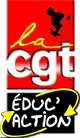 CAPN Wallis et Futuna PLP du 28 septembre 2016cgt.mayotte@mail.com / 0639 94 05 98 / www.cgteducactionmayotte.comDisciplineNombre de demandes recevables (irrecevables)Postes vacantsmutésBarème du dernier entrantP0210 LHG25 (1)11540P0222 L/A6 (5)00/P1315 M/Sc20(1)22182P0240 DDFPT indus0 (2)00/P2100 Bois200/P2110 Charpente100/P2120 Ebénisterie100/P2200 textile0 (1)10/P2400 struct. Métal.500/P3010 Construction200/P3020 Réalisation100/P3028 Peinture200/P3100 génie thermique200/P4100 Construction100/P4200 Productique2 (1)00/P4500 véhicules 6Poste supprimé0/P4530 Bateaux100/P5100 électronique100/P5200 électrotech10 (1)00/P6500 arts appliqués211360P6502 Design100/P7140 Horticulture200/P7200 Biotech700/P7300 STMS200/P8011 Com.1 (1)00/P8012 Compta.3 (2)00/P8013 Vente11 (1)00/P8510 tech culinaires522156P8520 service411266